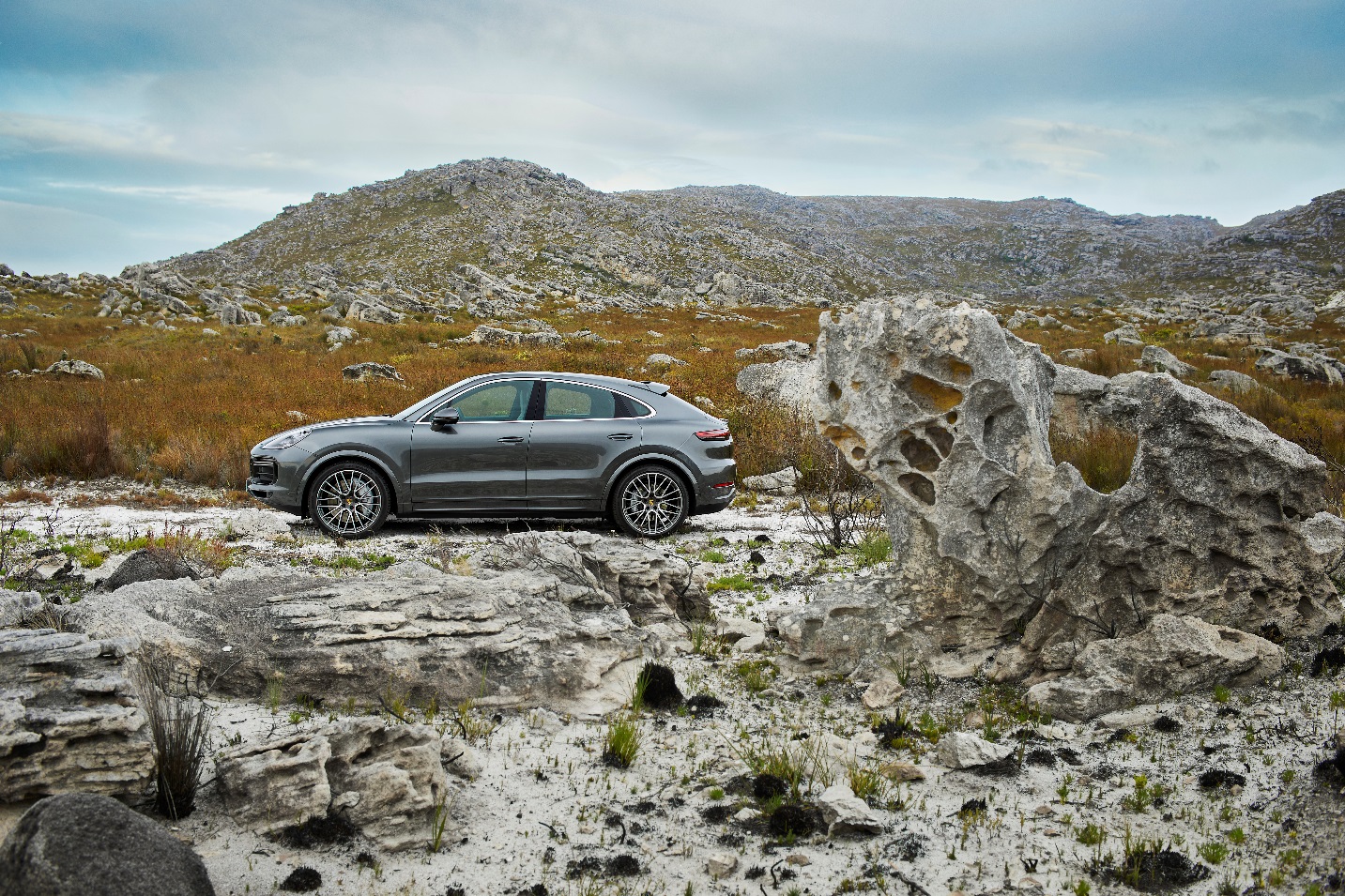 Novo Cayenne CoupéPasta de imprensaÍndiceDestaques Novo Cayenne Coupé	3Versão resumidaCayenne Coupé: progressivo, atlético e emocional	5Design e equipamentoElegância única no estilo do DNA de design da Porsche	9Interior e infotainmentAmbiente esportivo e conectividade total	14Motores e desempenhoMotores turbo com 340, 440 e 550 cv	21Chassi e sistemas de chassiMaior dinâmica lateral e alto conforto em viagem	26Sistemas de assistência e confortoSistemas abrangentes aumentam o conforto e a segurança	30DestaquesNovo Cayenne CoupéEmocional e independente.
O novo Cayenne Coupé se diferencia significativamente do Cayenne pelas linhas especialmente dinâmicas e elementos de design específicos.Porte atlético.
Pequenas mudanças com grande impacto: O novo Cayenne Coupé é mais longo, mais plano e mais largo na traseira do que o Cayenne. Isso o torna mais atlético.DNA de design da Porsche.
O para-brisa mais plano e a linha de teto acentuadamente inclinada na parte traseira dão ao novo Cayenne Coupé uma elegância única.Visão completa.
Graças ao teto panorâmico de vidro fixo de 2,16 m2 de série, o novo Cayenne Coupé oferece a todos os passageiros uma sensação única de espaço em seu segmento.Viagem confortável.
Duas pessoas podem se sentar no banco traseiro de série, com características de bancos individuais. Como alternativa, é oferecido o banco traseiro com três lugares, conhecido do Cayenne. Atrás, os passageiros se sentam 30 milímetros mais rebaixados do que no Cayenne.Desempenho perfeito.
A dinâmica lateral se beneficia da bitola traseira mais larga, enquanto os potentes sistemas de propulsão Cayenne de terceira geração respondem pela dinâmica longitudinal.Aerodinâmica adaptativa.
Para uma alta estabilidade de condução – mesmo em velocidades mais elevadas – o Cayenne Coupé apresenta um spoiler traseiro extensível e adaptável como parte da Porsche Active Aerodynamics.Um veículo versátil para o dia-a-dia.
O Coupé se beneficia de todos os destaques técnicos da terceira geração Cayenne nas áreas de propulsão, chassi, conforto, conectividade e sistemas de assistência.Toque esportivo.
Os pacotes Sport opcionais de construção leve incluem um teto de carbono com linhas de contorno, rodas em design GT de 22 polegadas e construção leve, faixas centrais dos bancos em tecido com estampa xadrez clássica, assim como destaques em carbono e Alcantara® no interior.Equipamento abrangente.
O novo Cayenne Coupé possui um equipamento de série abrangente, incluindo um pacote Sport Chrono, novos bancos esportivos com ajuste em 8 posições e encostos de cabeça integrados, assistente de estacionamento com câmera de marcha à ré, PASM e rodas de 20 polegadas.Versão resumidaCayenne Coupé: progressivo, atlético e emocionalA Porsche está aumentando a sua família Cayenne: O Cayenne Coupé chega para ampliar a terceira geração da série SUV de sucesso com um veículo ainda mais esportivo. “O Coupé tem todos os destaques técnicos do Cayenne atual, mas se posiciona de maneira mais progressiva, atlética e emocional, graças a um design ainda mais dinâmico e novos detalhes técnicos”, diz Oliver Blume, presidente da direção da Porsche AG. Entre os destaques do novo modelo Cayenne estão, entre outros, um formato aprimorado com traseira totalmente independente, um spoiler traseiro adaptativo, características de bancos individuais na traseira e dois conceitos diferentes para o teto – um teto panorâmico de vidro fixo, assim como um teto de carbono opcional.Elegância exclusiva graças à linha de teto acentuadamente inclinadaProporções mais dinâmicas e elementos de design específicos conferem ao novo Cayenne Coupé uma elegância exclusiva. “A linha de teto acentuadamente inclinada na parte traseira é responsável por uma aparência ainda mais dinâmica na versão Coupé do Cayenne, posicionando-o como o modelo mais esportivo no segmento”, explica Michael Mauer, diretor de estilo da Porsche. Este efeito é suportado ainda por um spoiler de teto fixo, que enfatiza a silhueta típica do Coupé. Graças à borda do teto com rebaixamento de 20 milímetros, o para-brisa e a coluna A são mais planos do que no Cayenne. As novas portas traseiras e os para-lamas reformulados deixam o veículo 18 milímetros mais largo, contribuindo para uma aparência geral mais robusta. A placa de licenciamento se encontra integrada no para-choques, o que deixa o veículo visualmente mais rebaixado.Com seu spoiler de teto adaptativo, o Cayenne Turbo atual foi o primeiro SUV com uma aerodinâmica tão ativa. O novo Cayenne Coupé continua com o papel de pioneiro: em todos os modelos Cayenne Coupé, um spoiler de teto fixo é combinado com um novo spoiler traseiro adaptativo como componente integrante do Porsche Active Aerodynamics (PAA). O spoiler integrado de forma harmônica na silhueta se estende 135 milímetros a partir de uma velocidade de 90 km/h, aumentando a pressão de contato sobre o eixo traseiro.Grande teto panorâmico de vidro fixo de série – teto de carbono opcionalO novo Cayenne Coupé está equipado de série com um grande teto panorâmico de vidro fixo de 2,16 m2. Uma área transparente de 0,92 m2 garante uma sensação única de espaço para todos os passageiros. Uma cortina integrada protege contra os raios do sol e o frio. Um teto de carbono com linhas de contorno está disponível opcionalmente para o Coupé. Devido ao seu contorno, ele tem uma aparência típica de carro esportivo – semelhante ao Porsche 911 GT3 RS. O teto de carbono faz parte de um entre três pacotes Sport de construção leve. Estes pacotes abrangem ainda o pacote de design Sport e novas rodas em design GT, de 22 polegadas e construção leve, faixas centrais dos bancos em tecido com estampa xadrez clássica, assim como destaques em carbono e Alcantara® no interior. Além disso, um sistema de escapamento esportivo também faz parte do pacote no modelo Cayenne Turbo Coupé.Viagens confortáveis em quatro bancos esportivosO novo Cayenne Coupé oferece de fábrica espaço sem restrições para até quatro pessoas. Na frente, os novos bancos esportivos com posição eletricamente regulável em oito níveis e encostos de cabeça integrados garantem muito conforto e um apoio lateral ideal. Atrás, o Coupé oferece de série um banco traseiro com característica de banco individual. Como alternativa, é possível encomendar o sistema de banco traseiro conforto com três lugares, já conhecido do Cayenne, sem custo extra. Atrás, os passageiros se sentam 30 milímetros mais rebaixados do que no Cayenne, o que resulta em mais conforto e espaço livre em altura. Além disso, o rebaixamento contribui para uma silhueta mais esportiva. O volume do porta-malas é de 625 litros, e aumenta para 1.540 litros com os bancos traseiros rebatidos (Cayenne Turbo Coupé: 600 até 1.510 litros).Motores turbo de alto desempenho de 340 a 550 cvO novo Cayenne Coupé se diferencia claramente do Cayenne pelas linhas especialmente dinâmicas e elementos de design específicos. Ao mesmo tempo, ele traz as vantagens de todos os destaques técnicos da terceira geração do modelo, que convence pela propulsão de alto desempenho, sistemas inovadores de chassi, um conceito de exibição e comando digitais e conectividade abrangente.O Cayenne Coupé com motor turbo de seis cilindros e três litros de cilindrada entrega 250 kW (340 cv) e desenvolve um torque máximo de 450 Nm. O sprint padrão de 0 a 100 km/h acontece após 6,0 segundos com o pacote de série Sport Chrono. Já com os pacotes Sport opcionais de construção leve, o valor é reduzido para 5,9 segundos. A velocidade máxima é de 243 km/h. O Cayenne S Coupé é propulsionado por um motor V6 de 2,9 litros com sobrealimentação biturbo e 324 kW (440 cv). O torque máximo é de 550 Nm. Desempenho: 5,0 (com pacote Sport de construção leve: 4,9) segundos para acelerar dos 0 aos 100 km/h e velocidade máxima de 263 km/h. Já o modelo topo de linha Cayenne Turbo Coupé entra no mercado com o motor V8 de quatro litros com sobrealimentação biturbo, 404 kW (550 cv) e um torque máximo de 770 Nm. O Cayenne Turbo Coupé acelera de 0 a 100 km/h em 3,9 segundos. A velocidade máxima é atingida aos 286 km/h.Equipamento abrangente de sérieO novo Porsche Cayenne Coupé possui um equipamento de série particularmente extenso, que enfatiza o caráter esportivo do veículo. Estão incluídos de fábrica, entre outros, a servodireção Plus dependente da velocidade, rodas de liga leve de 20 polegadas, assistente de estacionamento na dianteira e na traseira inclusive câmera de marcha à ré, o Porsche Active Suspension Management (PASM), assim como o pacote Sport Chrono.Design e equipamentoElegância única no estilo do DNA de design da PorscheProporções mais dinâmicas e elementos de design específicos dão ao novo Cayenne Coupé uma elegância exclusiva. Com exceção da frente, que o novo modelo compartilha com o Cayenne, todas as partes da carroceria foram redesenhadas e desenvolvidas do zero. A linha de teto acentuadamente inclinada na parte traseira é responsável por uma aparência ainda mais dinâmica na versão Coupé do Cayenne, posicionando-o como o modelo mais esportivo no segmento. Este efeito é suportado ainda por um spoiler de teto fixo, que enfatiza a silhueta típica do Coupé. Graças à borda dianteira do teto com rebaixamento de 20 milímetros, o para-brisa e a coluna A são mais planos do que no Cayenne. As novas portas traseiras e os para-lamas reformulados deixam o veículo 18 milímetros mais largo, contribuindo para uma aparência geral mais robusta. A placa de licenciamento se encontra integrada no para-choques, o que deixa o veículo visualmente mais rebaixado.Porsche Active Aerodynamics com spoiler traseiro adaptativoCom seu spoiler de teto adaptativo, o Cayenne Turbo atual foi o primeiro SUV com aerodinâmica ativa. O novo Cayenne Coupé continua com o papel de pioneiro: Aí, os especialistas em aerodinâmica da Porsche combinaram um spoiler de teto fixo com um novo spoiler traseiro adaptativo. Este se estende 135 milímetros a partir de uma velocidade de 90 km/h, aumentando a pressão de contato sobre o eixo traseiro. Por um lado, isso garante uma enorme estabilidade de condução em altas velocidades, mas também aumenta as reservas no quesito de dinâmica lateral. Aparência única: teto panorâmico de vidro fixo ou teto de carbonoO novo Cayenne Coupé está equipado de série com um grande teto panorâmico de vidro fixo de 2,16 m2. Uma área transparente de 0,92 m2 garante uma sensação única de espaço para todos os passageiros. Uma cortina integrada protege contra os raios do sol e o frio. O para-brisa e teto panorâmico se fundem um com o outro – a superfície dá a impressão de ser um grande painel preto.Um teto de carbono com linhas de contorno está disponível opcionalmente para o Coupé. Com relevo central, ele tem uma aparência típica de carro esportivo – semelhante ao Porsche 911 GT3 RS. O teto de carbono faz parte de um entre três pacotes Sport de construção leve.Cayenne Turbo Coupé com características de design exclusivasO Cayenne Turbo Coupé é fornecido de série com rodas de 21 polegadas em platina com brilho acetinado e emblema colorido da Porsche. O marcante para-choques dianteiro também está reservado para o modelo topo de linha: a combinação de superfícies em preto mate e preto de alto brilho faz com que as três entradas de ar da dianteira pareçam ser uma única entrada de ar contínua. A estrutura preta das entradas de ar laterais suporta esse efeito. A parte inferior dos retrovisores externos, as partes inferiores dos para-choques dianteiro e traseiro, bem como os frisos das portas e as molduras dos arcos das rodas mais largas são pintados na cor externa. Mesmo à noite, o Cayenne Turbo Coupé se diferencia claramente dos outros modelos Cayenne Coupé com seus faróis de duas fileiras. Na traseira, o Cayenne Turbo Coupé se diferencia por saídas de escapamento duplas em aço inoxidável escovado, parte inferior traseira pintada na cor externa e um lábio do spoiler maior na traseira.Equipamento abrangente de sérieDo equipamento de série abrangente do novo Porsche Cayenne Coupé fazem parte a servodireção Plus dependente da velocidade, rodas de liga leve de 20 polegadas, assistente de estacionamento na dianteira e na traseira inclusive câmera de marcha à ré, o Porsche Active Suspension Management (PASM), assim como o pacote Sport Chrono. O Cayenne Coupé e o Cayenne S Coupé têm bancos dianteiros esportivos com ajuste em 8 posições e encostos de cabeça integrados. Na frente, os passageiros do Cayenne Turbo Coupé sentam em bancos esportivos adaptáveis e ajustáveis em 18 posições diferentes, incluindo o pacote de memória.Pacotes Sport de construção leve incluindo teto de carbono com linhas de contornoPara melhorar ainda mais o desempenho do Cayenne Coupé, três pacotes Sport de construção leve estão disponíveis para escolha. Eles reduzem significativamente o peso do veículo e, assim, permitem uma melhor dinâmica de condução. O componente mais marcante dos pacotes Sport de construção leve é o teto de carbono com linhas de contorno. Outro destaque visual são as novas rodas de design GT de 22 polegadas. Graças à sua construção leve em alumínio, com tecnologia de forjamento-fresagem do esporte motorizado, elas pesam, cada uma, cerca de dois quilos a menos do que as rodas de liga leve comparáveis do mesmo tamanho. Como é típico em carros esportivos, os modelos Cayenne Coupé com pacote Sport de construção leve são montados com menos material de isolamento. Em combinação com a carroceria dois centímetros mais plana, as reduções de peso baixam o centro de gravidade do veículo para um nível mais baixo do que no Cayenne – uma vantagem significativa em termos de dinâmica de condução. Os clientes podem escolher dentre três pacotes Sport de construção leve, que representam uma redução de peso entre 18 e 22 quilos. Basicamente, os pacotes incluem um difusor em carbono, bem como carenagem dianteira, spoiler dianteiro, molduras dos arcos das rodas, saias laterais e parte inferior traseira, tudo com design Sport. O Cayenne Turbo Coupé também dispõe ainda de um sistema de escapamento esportivo.No exterior, os três pacotes diferem da seguinte forma:•	O pacote Sport de construção leve inclui grade de entrada de ar e airblades em preto (mate).•	O pacote Sport de construção leve em carbono (disponível previsivelmente a partir de janeiro de 2020) inclui airblades, assim como conchas superiores dos retrovisores externos e uma placa difusora em carbono. As conchas inferiores dos retrovisores externos e a base dos retrovisores, bem como a grade de entrada de ar, possuem acabamento em preto de alto brilho.•	O pacote Sport de construção leve em preto (disponível previsivelmente a partir de outubro de 2019) é pintado em preto (mate) nas rodas, na parte inferior da dianteira, na grade de entrada de ar, nos airblades, nas molduras dos arcos das rodas, nas saias laterais, nos frisos das portas e na parte inferior traseira.A exclusividade é anunciada também no exterior: Em combinação com cada um dos pacotes Sport de construção leve, as faixas centrais dos bancos são fabricadas em tecido com estampa xadrez clássica. Outras características em comum incluem um volante aquecido em Alcantara®, o forro do teto em Alcantara® e o pacote interior em carbono de série. Nele, os elementos decorativos no painel de bordo, nas portas dianteiras e traseiras e no console central são revestidos com carbono.Pacotes de design Sport com acessórios em preto ou carbonoTrês pacotes de design Sport estão disponíveis com os seguintes equipamentos, para um visual ainda mais dinâmico:•	A dianteira de design Sport (disponível previsivelmente a partir de outubro de 2019), no pacote de mesmo nome, é pintada na cor externa. Quem encomendar o veículo com este equipamento receberá também o spoiler dianteiro, as molduras dos arcos das rodas, as saias laterais e a parte inferior traseira do Cayenne Turbo Coupé.•	Do pacote de design Sport em preto de alto brilho (disponível previsivelmente a partir de outubro de 2019) faz parte uma carenagem dianteira autônoma de design Sport, pintada na cor externa, incluindo spoiler dianteiro, bem como molduras dos arcos das rodas, saias laterais e parte inferior traseira, tudo com design Sport. Além disso, as grades de entrada de ar, lamelas e airblades na parte da frente possuem acabamento em preto de alto brilho. Na parte traseira, o difusor está pintado em preto de alto brilho.•	Assim como o pacote de design Sport em preto de alto brilho, o pacote de design Carbon (disponível previsivelmente a partir de janeiro de 2020) inclui vários acessórios de design esportivo e se diferencia através dos airblades de fibra de carbono na frente. A grade de entrada de ar e as lamelas, bem como a base e as conchas inferiores dos retrovisores externos, estão pintadas em preto de alto brilho. A parte superior dos retrovisores e o difusor na traseira são fabricados em carbono.Pacote Off-road com bússola no painel de bordoO pacote opcional Off-road com diversos acessórios robustos protege componentes importantes do veículo quando usado fora da estrada. Ao mesmo tempo, o pacote também confere ao Cayenne Coupé um visual mais robusto. Informações adicionais específicas para off-road no Porsche Communication Management (PCM) – como ângulo de direção, inclinação lateral e longitudinal – e a bússola no painel de bordo completam o equipamento especial.Interior e infotainmentAmbiente esportivo e conectividade totalO novo Cayenne Coupé pode acomodar até cinco pessoas. Na frente, os novos bancos esportivos com posição eletricamente regulável em oito níveis combinam com encostos de cabeça integrados, oferecendo elevado conforto e um generoso apoio lateral. O Cayenne Turbo Coupé vem com bancos esportivos com ajuste em 18 posições, que também estão disponíveis como opção nos outros modelos. Como alternativa, estão disponíveis bancos conforto com ajuste em 14 posições e função de massagem opcional. Atrás, os passageiros se sentam 30 milímetros mais rebaixados do que no Cayenne, o que resulta em mais conforto e espaço livre em altura. Além disso, o rebaixamento contribui para uma linha de teto mais esportiva. O Coupé dispõe de um banco traseiro com dois lugares com características de bancos individuais e um porta-objetos central de série. Em combinação com o revestimento em couro bicolor opcional, os dois lugares do banco traseiro possuem cores contrastantes. Como alternativa, é possível encomendar o sistema de banco traseiro conforto com três lugares, já conhecido do Cayenne, sem custo extra.Prático: encostos dos bancos de inclinação ajustável e divisíveis na traseiraO encosto de cada lugar dispõe de dez posições de ajuste em incrementos de dois graus, dos 11 aos 29 graus de inclinação. Entre elas está uma posição de carga onde os encostos traseiros ficam praticamente na horizontal. Para requisitos de espaço ainda maiores, os encostos podem ser divididos em uma relação de 40/20/40 e dobrados para frente, criando uma superfície de carga plana. O volume do porta-malas é de 625 litros, e aumenta para 1.540 litros com os bancos traseiros rebatidos (Cayenne Turbo Coupé: 600 até 1.510 litros). O acesso conforto opcional facilita o acesso ao porta-malas. Um pequeno movimento do pé sob o para-choques traseiro é suficiente para que a porta traseira se abra automaticamente. Por motivos de segurança, esta função só está ativa se o sistema identificar a chave do veículo ao mesmo tempo. O acesso conforto também inclui travamento e destravamento sem chave do sistema de travamento central, bem como partida do motor.Típico na Porsche: cockpit orientado para o motoristaO Cayenne Coupé tem no Porsche Advanced Cockpit um conceito operacional e de exibição intuitivo. O painel de instrumentos é constituído pelo conta-giros ao centro e duas telas Full HD de 7 polegadas, uma à esquerda e outra à direita, como é típico na Porsche. O motorista controla todas as funções essenciais através de três componentes principais: a tela de toque Full HD do Porsche Communication Management (PCM), o volante multifuncional para operar o computador de bordo e o Direct Touch Control sensível ao toque no console central, para o diálogo com funções selecionadas.Não é por acaso que a tela de toque Full HD de 12,3 polegadas do PCM se parece com um tablet. O sistema também pode ser operado de forma igualmente fácil e intuitiva e ajustado às preferências pessoais. Com a ajuda de blocos predefinidos, é possível compor uma chamada tela inicial com as funções preferidas do motorista, de modo fácil e rápido: por exemplo, a estação de rádio preferida ou destinos de navegação, números de telefone favoritos ou a ativação do sistema de escapamento esportivo. Do lado direito da tela, é possível selecionar um widget de informações que possibilita o acesso a outros campos de funções do PCM. Assim, é possível, por exemplo, visualizar a navegação na área de interação no centro da tela, ao mesmo tempo em que se utiliza a função de telefone à direita. Também é possível configurar até seis perfis individuais. Além de um grande número de configurações do interior, há um perfil que armazena especificações para luzes, programas de condução e sistemas de assistência. Os menus são controlados com poucos toques e deslizes das pontas dos dedos. O PCM reage mesmo antes do toque: quando uma mão se aproxima, uma coluna com outras subfunções do menu atual será aberta no lado esquerdo da tela. A navegação nas páginas é igual à de um smartphone ou tablet, através de movimentos simples de deslizar com a ponta do dedo. O PCM também domina a ampliação, a redução ou a rotação do conteúdo visualizado com dois dedos. Além disso, a tela reconhece escritas à mão: é possível simplesmente escrever os destinos de navegação sobre a tela.Configurações off-road: Cinco modos previamente programadosO PCM também funciona como centro de comando para todos os sistemas de regulagem da dinâmica de condução do Cayenne Coupé. As várias configurações off-road são selecionadas através de um menu específico na tela, onde os cinco modos off-road são representados de forma realista em um cenário escolhido. Dependendo da pré-seleção, o sistema de controle prepara o ralenti, a estratégia de mudanças do câmbio Tiptronic S, o sistema de tração integral ativo PTM, a distribuição de torque no eixo traseiro e o programa de estabilização PSM para um uso otimizado. Com o equipamento adequado, os modos também adaptam a suspensão pneumática, incluindo a distância ao solo, o sistema de amortecimento PASM, a estabilização eletrônica de rolagem PDCC e eixo traseiro direcional, para o perfil off-road.O padrão é a configuração “Normal” para estrada. Se o motorista dirigir em terreno fácil, por exemplo, uma estrada de cascalho ou um prado com grama molhada, ele escolhe o modo "Gravel". Para estradas úmidas e lamacentas ou sulcos profundos, "Mud" é o ajuste certo. Para areia, é melhor usar o modo "Sand", enquanto o programa de condução "Rock" foi concebido para solo duro com grandes irregularidades, como em um terreno rochoso. Em combinação com o pacote opcional Off-road, o menu oferece indicações adicionais de ângulo de direção, inclinação lateral e longitudinal, que ajudam na condução ideal do Porsche fora de estrada. Se o veículo estiver equipado com Surround View, uma função adicional Top View oferece uma visualização de 360 graus do Cayenne Coupé a partir de cima.Sistemas de som: até 21 alto-falantes e 1.455 wattsO Cayenne Coupé e o Cayenne S Coupé são fornecidos de série com o sistema de alto-falantes de alta fidelidade sonora, enquanto o Cayenne Turbo Coupé oferece o sistema de som BOSE® Surround. Com 14 alto-falantes e um subwoofer separado, 14 canais de amplificador e uma potência total de 710 watts, este sistema oferece um som fiel ao original em todos os lugares. O sistema de ponta é o avançado sistema de som 3D High-End Surround da Burmester® com o novo formato Auro 3D®. Este sistema cria uma atmosfera realista de sala de concertos no interior do veículo. Ele inclui 21 alto-falantes com um sistema central bidirecional e um subwoofer ativo com 400 watts. A potência total é de 1.455 watts.Connect Plus: conectividade total de sérieO novo Cayenne Coupé está 100% conectado. As várias possibilidades fazem parte do Porsche Connect Plus, que integra o equipamento de série. Isso permite que o motorista acesse essas ofertas através do Porsche Communication Management (PCM): •	Com a Amazon Music, os usuários têm acesso, diretamente no PCM, a uma das ofertas de streaming mais populares. Além da extensa gama de músicas, a Amazon Music disponibiliza ofertas de entretenimento específicas para cada país.•	O Radio Plus é uma combinação inteligente de recepção convencional e rádio online. O serviço aumenta o alcance da estação de rádio preferida através de uma função integrada de rádio por Internet praticamente ilimitada, desde que a emissora selecionada tenha um canal de rádio online.•	Os usuários dos dispositivos domésticos inteligentes do serviço Nest são mantidos informados sobre suas casas em todos os momentos, dentro do veículo. O serviço transmite online os dados de detectores de fumaça em rede, bem como fotos de câmeras instaladas, e permite, por exemplo, regular a temperatura ambiente a partir do veículo.Se o Cayenne Coupé sair do raio de alcance da recepção terrestre através de FM ou rádio digital, o sistema passa automaticamente para o streaming online. Isso também melhora a qualidade da recepção em áreas com fraca cobertura de rádio. Para o uso de streaming de música via Amazon Music, bem como para rádio online e navegação através do hotspot Wi-Fi no veículo, a Porsche oferece um pacote de dados com sete gigabytes de volume. Graças ao cartão SIM integrado compatível com LTE, o novo Cayenne Coupé está permanentemente online. Esta função também está disponível de série.Navegação online baseada em dados coletivosA navegação online funciona com informações de trânsito em tempo real. A pesquisa simples por destinos de navegação se baseia no “Finder” central, simbolizado por uma lupa na linha de cabeçalho do PCM. Ele permite a pesquisa de destinos com termos simples. Além disso, o Finder disponibiliza inúmeras informações adicionais, como o preço do combustível, parques de estacionamento livres, incluindo preços e horários de funcionamento, ou ainda avaliações de usuários de hotéis e restaurantes.O comando de voz de destinos de navegação funciona de maneira simples e intuitiva com a ajuda do "Voice Pilot". Os comandos de voz podem ser dados de forma muito intuitiva, graças ao reconhecimento de voz online. Assim, é possível, por exemplo, introduzir um destino de navegação sem detalhes do endereço. O sistema compreende um total de mais de 100 comandos – desde as funções de navegação, passando pelo controle de música, até as funções do veículo, como ar condicionado e aquecimento dos bancos. O cálculo do itinerário do sistema de navegação é realizado simultaneamente online e no PCM. O PCM decide sozinho qual sistema de navegação calculou o melhor itinerário, no entanto, começa sempre pelo resultado calculado mais rapidamente. Com o serviço Risk Radar, o sistema de navegação processa também os chamados dados coletivos. Trata-se de dados sobre as condições de trânsito e da estrada recolhidos anonimamente e transmitidos por veículos equipados em conformidade. Usando os sensores do veículo, eles avisam por exemplo se há nevoeiro, risco de derrapagem e acidentes. Desta forma, o novo Cayenne Coupé pode contribuir para neutralizar perigos e evitar acidentes.Os destinos podem ser criados não só no PCM, como também no smartphone, através do app Porsche Connect, ou fora do veículo, através da plataforma de Internet “My Porsche”, antes da viagem e com todo o conforto. Ao se identificar com o Porsche ID no veículo, no app e no portal da web My Porsche, os destinos são sincronizados.Para smartphones Apple e Android: app Porsche ConnectO app Porsche Connect oferece ao motorista muitas possibilidades de acesso a diferentes funções do veículo e funções Connect através de smartphone. O app está dividido em três seções principais: “Navegação”, “Meu carro” para funções relacionadas ao veículo e “Minha conta” para serviços relacionados ao usuário e ajustes, como por exemplo, conectar o app Connect à Amazon Music e à conta Nest. Por exemplo, na seção “Meu carro”, com base em uma representação de seu próprio veículo, o motorista pode ver de três perspectivas diferentes se as portas, a porta traseira e os vidros estão fechados, bem como travar ou destravar opcionalmente o veículo. Informações sobre autonomia, nível de óleo e histórico de manutenção também estão disponíveis. Além disso, podem ser controladas as funções de monitoramento e segurança do veículo.Informações detalhadas sobre o Porsche Connect podem ser encontradas, no site www.porsche.com/connect, e através da Porsche Connect Store, em www.porsche.com/connect-store.Motores e desempenhoMotores turbo com 340, 440 e 550 cvPara a introdução no mercado estão disponíveis dois motores de alto desempenho: o Cayenne Coupé com motor turbo V6 e três litros de cilindrada entrega 250 kW (340 cv) e desenvolve um torque máximo de 450 Nm. Já o modelo principal Cayenne Turbo Coupé entra no mercado com o motor V8 de quatro litros com sobrealimentação biturbo, 404 kW (550 cv) e um torque máximo de 770 Nm.O novo controle adaptativo dos cilindros possibilita a operação do Cayenne Turbo Coupé de oito cilindros como quatro cilindros. Como resultado, na faixa de carga parcial, o ponto de carga do motor pode ser deslocado para faixas de operação otimizadas no quesito de consumo. O controle adaptativo dos cilindros está disponível até cerca de 3.000 rpm e 235 Nm de torque, dependendo da condição de condução ou da potência do motor solicitada. O controle adaptativo dos cilindros é implementado fechando seletivamente as válvulas de admissão e escapamento dos cilindros a serem desativados.Terceiro neste grupo é o Cayenne S Coupé, que será lançado no mercado um pouco mais tarde. Este será propulsionado por um motor V6 de 2,9 litros com sobrealimentação biturbo e 324 kW (440 cv).Motores de seis e oito cilindros com posicionamento central do turboExistem muitas inovações tecnológicas nos motores. Os turbocompressores estão dispostos dentro do V formado pelos cilindros, no chamado posicionamento central do turbo. Isso permite dimensões compactas e uma posição de montagem profunda no veículo, o que reduz o centro de gravidade e, assim, melhora a dinâmica lateral. Devido aos percursos reduzidos dos gases de escapamento entre as câmaras de combustão e o turbocompressor, o comportamento de resposta é especialmente espontâneo e o aumento de potência é rápido. A distribuição continuamente separada dos gases de escapamento, especialmente no motor V8 do Cayenne Turbo Coupé, tem a vantagem de as colunas de gás dos cilindros individuais não interferirem entre si. Isso faz aumentar a eficiência.Os motores usam processos de fabricação e materiais inovadores. Por exemplo, o bloco do motor de oito cilindros é fabricado utilizando o processo de fundição em areia do conjunto de machos, o que garante um baixo peso. Ao mesmo tempo, a rigidez se beneficia das tampas dos mancais principais de alta resistência parafusadas em quatro pontos. As pistas levam um revestimento de ferro aplicado através de pulverização por plasma à pressão atmosférica, que é praticamente isento de desgaste.Os motores de seis cilindros também se caracterizam por soluções avançadas. Por exemplo, o motor de 2,9 litros do Cayenne S Coupé possui o coletor de escapamento integrado no cabeçote do cilindro. Além da redução de peso, isso tem também a vantagem de o coletor de escapamento ser lavado com água de resfriamento. O resultado é uma combustão altamente eficiente, mesmo sob carga total.Esportivo e responsivo: Tiptronic S de oito marchasO câmbio automático Tiptronic S de oito velocidades combina tempos de troca de marcha rápidos com partida confortável e livre de trancos, além de interrupções de tração curtas durante as trocas de marcha. A tecnologia shift-by-wire possibilitou a obtenção de relações muito curtas em modo de câmbio manual, bem como a redução das forças necessárias à troca de marcha, favorecendo o conforto de utilização. Além disso, graças a sua posição e design, a alavanca seletora proporciona uma superfície de apoio ideal para a mão operar o sistema de infotainment.O resultado da afinação da transmissão são modos de condução claramente diferenciados. No modo Normal, o câmbio automático engata as marchas superiores de forma rápida e confortável para economizar combustível. No modo Sport, o Tiptronic S do Cayenne Coupé é extremamente esportivo e permite trocas de marcha muito rápidas com tempos de aceleração mais curtos. Todos os modelos Cayenne Coupé atingem sua velocidade máxima na sexta marcha. A sétima e a oitava marcha são destinadas à função “Velejar”, para um estilo de condução mais eficiente, aumentando também o conforto em percursos longos. As baixas rotações do motor reduzem o nível de ruído no interior do veículo. A função Start/Stop automática desliga o motor assim que o veículo se aproxima de um semáforo. Nos modos de condução Sport e Sport Plus, a função Start/Stop automática é desativada.O Tiptronic S também tem vantagens ao usar o Cayenne Coupé como veículo de reboque. Apenas alguns veículos são capazes de puxar com confiança uma carga de reboque de até 3,5 toneladas. Devido ao aumento de torque do conversor, a transmissão já pode transmitir torques muito altos na partida e ao executar manobras. Além disso, a primeira marcha é multiplicada brevemente. Isso significa que o veículo pode ser conduzido de forma extremamente sensível, já em velocidades muito baixas, o que também traz grandes vantagens no uso off-road.Pacote Sport Chrono com PSM Sport de sérieAo contrário do Cayenne, o pacote Sport Chrono no Cayenne Coupé faz parte do equipamento de série em todos os modelos. Como no 911, o motorista escolhe os programas de condução pelo seletor de modos no volante. Além dos modos de condução Normal, Sport e Sport Plus, também está disponível um modo Individual. Neste modo, o motorista pode salvar sua configuração individual e selecioná-la diretamente girando o seletor de modos. Entre outras coisas, o Sport Plus ativa a partida com alto desempenho para uma aceleração otimizada desde a posição de parada, altera todos os sistemas de chassi para desempenho e reduz a suspensão pneumática para um nível baixo.O botão Sport Response, no meio do seletor de modo, também dá ao motorista a oportunidade de afinar o Cayenne Coupé para um comportamento particularmente responsivo durante 20 segundos. Antes de uma ultrapassagem, basta pressionar um botão para obter o desempenho máximo do motor e da transmissão. O Cayenne Coupé reage ainda mais espontaneamente às ordens de aceleração e converte imediatamente o impulso em aceleração ideal. Através de um temporizador em contagem decrescente, o painel de instrumentos informa ao motorista por quanto tempo a função Sport Response ainda está disponível. Este extra em termos de desempenho pode ser usado quantas vezes o motorista quiser. Com a função Sport Response ativada, ela pode ser encerrada manualmente a qualquer momento, pressionando novamente o respectivo botão.Assim como acontece com os carros esportivos, o pacote Sport Chrono também inclui o modo PSM Sport comutável separadamente. Com esta afinação particularmente esportiva do Porsche Stability Management (PSM), o motorista mais ousado pode chegar ainda mais perto do limite do Cayenne Coupé, em um ambiente seguro. Neste caso, o PSM permanece ativo em segundo plano. O modo PSM Sport pode ser ligado independentemente do modo de condução selecionado.Porsche Traction Management (PTM) ativo em todos os modelosEm todos os modelos Cayenne, a Porsche utiliza como sistema de tração integral o Porsche Traction Management (PTM) com embreagem de discos múltiplos regulada eletronicamente e controlada por mapa de curvas características do motor. Com ampla distribuição de torque, a tração integral oferece grandes vantagens nos quesitos da dinâmica de condução, agilidade, tração e capacidade off-road. O sistema regula, de forma adaptável e variável, a distribuição da força motriz entre o eixo traseiro e o eixo dianteiro. Além disso, o PTM monitora permanentemente a condição de direção. Para uma melhor distribuição de potência e tração na condução dinâmica em curvas, a força motriz nas rodas dianteiras é dosada de modo a obter uma força de guiamento lateral ideal. Ao dirigir fora de estrada, o sistema usa a distribuição totalmente variável das forças motrizes entre os eixos para garantir a máxima propulsão em todos os momentos. As capacidades off-road do novo Cayenne Coupé estão no mesmo nível elevado que o Cayenne. Especialmente a combinação da suspensão pneumática de três câmaras opcional com uma distância ao solo de até 245 mm, um ângulo de rampa de 21,3 graus e aptidão para passagens a vau até 530 mm de profundidade, faz com que o SUV esteja perfeitamente preparado para a exigente condução fora de estrada. Sistemas como a compensação do movimento de rolagem PDCC e o bloqueio do diferencial do PTV Plus no eixo traseiro são altamente úteis fora de estrada. Os modos off-road podem ser selecionados através de um menu separado no PCM. Com a ajuda destes, até mesmo o piloto off-road menos experiente pode usar todos os sistemas conforme apropriado.Chassi e sistemas de chassiMaior dinâmica lateral e alto conforto em viagemO Cayenne Coupé possui o chassi básico de construção leve conhecido do Cayenne, com um eixo dianteiro com braços independentes e um eixo traseiro com suspensão multilink. Um subquadro em alumínio reforça a construção do eixo dianteiro e, ao mesmo tempo, aloja o motor por meio de mancais integrados. No eixo traseiro do Cayenne Coupé e do Cayenne S Coupé, a Porsche conta com um eixo com braços múltiplos (multilink) com braços de aço de construção leve e molas de aço. A disposição separada das molas e dos amortecedores no braço da suspensão e a disposição quase vertical dos amortecedores melhoram a capacidade de resposta dos amortecedores e, consequentemente, o conforto da suspensão. A traseira 18 mm mais larga, juntamente com as rodas maiores, conferem ainda mais estabilidade no eixo traseiro.Em conjunto com a suspensão pneumática adaptativa de três câmaras, padrão no Cayenne Turbo Coupé, são utilizados atrás braços em alumínio fundido. A suspensão pneumática adaptativa usa três câmaras de ar por perna de mola. Com isso, o chassi é capaz de adotar três diferentes constantes elásticas das molas. Com cinco níveis de altura selecionáveis, a distância ao solo pode ser ajustada manualmente ao terreno. Eles também podem ser controlados de maneira ativa através de cinco programas condução on-road e off-road reformulados.Padrão em todos os Cayenne Coupé é a servodireção Plus, com rodas de, pelo menos, 20 polegadas e o sistema de suspensão Porsche Active Suspension Management (PASM). Como de costume, a servodireção Plus fica mais pesada em altas velocidades. Em baixas velocidades, há um maior suporte da força de direção para manobras e estacionamento particularmente suaves. Dependendo do estado da faixa de rodagem e do estilo de condução, o PASM regula ativa e continuamente a força de amortecimento para cada roda individual. O Porsche Communication Management (PCM), o botão PASM ou o botão Sport podem ser usados para selecionar os três programas Normal, Sport ou Sport Plus.Com sistemas opcionais, a amplitude do chassi entre conforto e esportividade pode ser aumentada ainda mais, se desejado:•	O sistema de estabilização ativa de rolagem Porsche Dynamic Chassis Control (PDCC) utiliza tecnologia de 48 volts baseada em supercapacitores e é capaz de alterar, em poucos milissegundos, a rigidez de torção dos estabilizadores nos eixos dianteiro e traseiro, estabilizando ativamente a carroceria do veículo. Até uma aceleração lateral de 0,8 g, isso suprime a inclinação lateral de um Cayenne Coupé com duas pessoas a bordo. O princípio: o estabilizador está dividido em duas partes, sendo as metades conectadas entre si através de um motor giratório. Dependendo da tendência da carroceria para rolar, o motor torce as duas metades uma contra a outra, tornando, assim, o estabilizador mais rígido e mantendo a carroceria na horizontal. Nos modos off-road, o PDCC separa em grande parte ou até torce ativamente as metades do estabilizador. Isso permite maior independência no movimento vertical de cada eixo e ajuda a manter o contato com o solo e a melhorar a tração fora de estrada. Nas vias expressas, essa função também tem a vantagem de reduzir para zero os efeitos de cópia do estabilizador e amortecer os movimentos da mola e da roda independentemente uns dos outros.•	Com o eixo traseiro direcional, o Cayenne Coupé manobra sem demora e forma no eixo traseiro uma aceleração lateral significativamente mais rápida. Além disso, no tráfego diário, o eixo traseiro direcional aumenta o conforto e a segurança de condução. Isso reduz o raio de giro de 12,1 metros para 11,5 metros. Em velocidades até 80 km/h, os eixos dirigem em direções opostas. Isso não apenas garante agilidade e precisão de direção significativamente maiores, mas também torna a manobra mais fácil. Em velocidades mais altas, os dois eixos dirigem na mesma direção. O resultado é uma estabilidade maior de condução, por exemplo, ao mudar de faixa de rodagem na rodovia em alta velocidade. O ângulo de direção máximo usado no eixo traseiro é de três graus.•	Nos quesitos da dinâmica de condução e da estabilidade de condução, o Porsche Torque Vectoring Plus (PTV Plus) oferece um complemento ideal para o Porsche Stability Management (PSM) de série. Este bloqueio transversal totalmente variável, controlado eletronicamente, melhora o comportamento de direção e a precisão de direção do veículo, no caso de um estilo de condução altamente dinâmico, por meio de intervenções de frenagem direcionadas na roda traseira interna à curva. Essa característica oferece vantagens significativas, principalmente ao entrar na curva. Já com o giro da direção, a roda traseira interna à curva é seletivamente travada. Como resultado, a roda traseira externa à curva possui um torque de acionamento mais alto em comparação com a roda interna à curva. Devido a esta diferença de torque, o veículo apresenta um momento de guinada que suporta adicionalmente o ângulo de direção. O resultado é um aumento significativo na agilidade com melhor comportamento de direção. Além disso, ao acelerar à saída das curvas, o PTV Plus fornece uma vantagem notável na tração ao bloquear seletivamente o diferencial. •	O núcleo da tecnologia de freios Porsche Surface Coated Brakes (PSCB; de série no Cayenne Turbo Coupé) são discos com um revestimento extremamente duro de carbeto de tungstênio combinado com lonas de freio desenvolvidas especialmente para o efeito. Comparado aos freios de ferro fundido convencionais, o novo sistema oferece propriedades consistentemente melhores e, principalmente, uma vida útil até 30% mais longa. Os discos não só apresentam um desgaste muito mais lento, como também geram menos pó de freio nas rodas. Além disso, os coeficientes de atrito aumentados dos freios proporcionam uma melhor resposta. Mesmo sob cargas pesadas, o PSCB desenvolve um comportamento estável de frenagem. Um efeito colateral da nova tecnologia é a aparência única dos discos revestidos. Depois de cerca de 600 quilômetros no uso diário, as lonas de freio terão polido a superfície dos discos com alto brilho. Isso cria um efeito de espelho. O efeito é reforçado pelo visual impressionante das pinças pintadas de branco.•	A vantagem decisiva do sistema de freio de cerâmica Porsche Ceramic Composite Brake (PCCB) está no peso extremamente baixo dos discos de freio: eles são cerca de 50% mais leves do que os discos de ferro fundido de modelo e dimensões comparáveis. Um fator que não só tem um efeito positivo no desempenho de condução e no consumo de combustível, mas também reduz as massas não suspensas e rotatórias. Resultado: melhor tração e maior conforto de condução e rolamento, especialmente em estradas irregulares. Especialmente sob altas cargas, existem condições favoráveis para uma curta distância de frenagem. Além disso, a segurança aumenta ao desacelerar em alta velocidade devido à alta estabilidade anti-fading do PCCB.Rodas de liga leve: 20 polegadas e maioresA gama de rodas do novo Cayenne Coupé começa em 20 polegadas e não inclui apenas o design já conhecido do Cayenne. Com outras duas rodas adicionais de 22 polegadas, o veículo pode ser equipado com grande exclusividade: •	O volante esportivo RS Spyder também está disponível em 22 polegadas para o Cayenne Coupé.•	Um destaque especial é a roda de design GT de 22 polegadas, disponível apenas em combinação com os pacotes Sport de construção leve. Visualmente ela se inspira nas rodas dos modelos 911 GT. Devido à sua construção leve em alumínio, com tecnologia de forjamento-fresagem do esporte motorizado, ela também oferece vantagens no quesito de dinâmica de condução.Sistemas de assistência e confortoSistemas abrangentes aumentam o conforto e a segurançaO Coupé se beneficia de todos os destaques técnicos da atual geração Cayenne. Isso inclui também os sistemas de assistência. O assistente de estacionamento de série na dianteira e na traseira informa o motorista com avisos visuais e sonoros ao manobrar e estacionar. Tecnicamente, ele acessa sensores de ultrassom localizados na dianteira e na traseira do veículo. O Cayenne Coupé também é oferecido de série com uma câmera de marcha à ré. Através da representação de uma imagem colorida na tela do PCM, ela auxilia as manobras, apresentando linhas de ajuda dinâmicas e distâncias em relação a potenciais obstáculos. A pedido, o assistente de estacionamento pode ser adquirido com Surround View. Ele usa quatro câmeras individuais para gerar uma visão de 360 graus, que ajuda no estacionamento e nas manobras.Controle da velocidade de cruzeiro adaptativo com função Stop-and-GoComo assistente de controle de velocidade e distância, o Cayenne Coupé é oferecido de série com um controle da velocidade de cruzeiro com função de limitador de velocidade, que pode ser ativado em uma faixa entre 30 e 240 km/h. O controle opcional da velocidade de cruzeiro adaptativo aumenta substancialmente a abrangência da função. Com o auxílio do sensor de radar situado no meio da entrada de ar central e das câmeras do veículo, o sistema monitora a distância em relação aos veículos da frente, ajustando-a automaticamente. Também são detectados os veículos que atravessam das faixas de rodagem adjacentes. Se for necessário, o sistema desacelera até parar, seguindo o comportamento de movimento de um veículo trafegando à frente. Desde que seja possível, ele também usa a função “Velejar” para reduzir o consumo do veículo. Assim, o sistema oferece mais conforto de condução e segurança, especialmente em caso de trânsito lento. A regulagem automática da distância do controle da velocidade de cruzeiro adaptativo está disponível em um intervalo de 30 a 210 km/h.Graças à função Stop-and-Go, o veículo consegue voltar a dar partida depois de uma frenagem até parar. Se o veículo estiver parado durante mais de três segundos, para voltar a andar, basta uma breve pressão no pedal do acelerador ou uma reativação com a alavanca da coluna da direção. A redução também integrada da distância de parada ajuda a evitar colisões ou, pelo menos, reduzir a velocidade a que a colisão ocorre. Em uma primeira etapa, o sistema avisa visualmente, depois acusticamente e, em uma fase adicional, através de uma pressão de frenagem, quando o Cayenne Coupé se desloca muito depressa em direção ao veículo à frente. Se necessário, uma frenagem iniciada pelo motorista é reforçada até a frenagem completa. Se o motorista não reagir, o sistema automaticamente inicia a frenagem de emergência. Neste caso, os vidros laterais se fecham automaticamente. Além disso, os pré-tensores do cinto de segurança do motorista e do passageiro são ativados. Ao mesmo tempo, o sistema avisa o veículo que se aproxima atrás relativamente à iminência de uma colisão traseira, ativando o sistema de luzes intermitentes de alerta.InnoDrive como copiloto eletrônicoEspecialmente inovador é o sistema Porsche InnoDrive, que inclui o controle de velocidade de cruzeiro adaptativo: com base nos dados de navegação, os valores ideais de aceleração e desaceleração são calculados para os três quilômetros seguintes e ativados através do motor, do Tiptronic S e do sistema de freios. O copiloto eletrônico leva em consideração automaticamente as curvas, os gradientes e as velocidades permitidas. A situação atual do tráfego é detectada por sensores de radar e de vídeo, e a regulagem é ajustada em conformidade. Desenvolvido integralmente pela própria Porsche, o InnoDrive melhora a eficiência. Funções do veículo, como a navegação, o corte de injeção para efeito de freio-motor e as intervenções de frenagem, são controladas de forma mais eficiente em termos de consumo com base nos dados preditivos de navegação.Além disso, o Porsche InnoDrive oferece claras vantagens dinâmicas e de conforto. O sistema reconhece até mesmo as rotatórias, ajustando a velocidade às condições à frente. Quando o modo Sport é ativado, o InnoDrive também muda para um campo característico mais dinâmico. Através do controle da velocidade de cruzeiro adaptativo integrado, os sensores de radar e de vídeo registram e ajustam permanentemente a distância em relação aos veículos à frente.Proteção preditiva de pedestresO Cayenne Coupé é oferecido de série com uma proteção preditiva de pedestres. O sistema reduz significativamente o risco de colisões com pedestres ou ciclistas, fornecendo um aviso visual e sonoro quando um pedestre ou ciclista está na área de colisão. Para isso, o sistema avalia os sinais da câmera frontal. Se o veículo estiver se movendo muito rápido na direção da pessoa, ocorre uma pressão adicional no freio. Então, se o motorista pisar no freio, a desaceleração é eventualmente aumentada até a frenagem completa. Se o motorista não reagir, o sistema inicia uma frenagem de emergência automática.Assistente de faixa de rodagem com detecção de sinais de trânsitoA troca de faixa de rodagem em vias de alta velocidade com várias faixas está entre as situações de risco mais frequentes. O assistente de faixa de rodagem opcional funciona com base em câmeras e reage com uma assistência da direção quando o veículo deixa a faixa de rodagem sem acionar o pisca-pisca. Sobretudo em percursos de longa distância, o sistema proporciona maior conforto e aumenta significativamente a segurança. Além da assistência de direção, é possível ativar através do PCM um alerta sonoro e visual no painel de instrumentos. O sistema permanece ativo em uma faixa de velocidades entre aprox. 65 e 250 km/h.O assistente de faixa de rodagem é combinado com uma detecção de sinais de trânsito. Esta acessa a mesma câmera e reconhece limites de velocidade normais, indicações de velocidade temporárias, proibições de ultrapassagem e exigências indiretas, tais como placas de locais. A detecção de sinais de trânsito funciona de acordo com a situação, acessando também outros sistemas do veículo. Ela considera, por exemplo, a existência de umidade através do sensor de chuva e exibe indicações de velocidade adequadas às condições do tempo.Assistente de mudança de faixa com assistente de mudança de direção na traseiraComo complemento ao assistente de faixa de rodagem, é possível utilizar o assistente de mudança de faixa aperfeiçoado. Através de um sensor de radar, ele registra a distância e a velocidade do tráfego que se aproxima por trás nas faixas adjacentes. Se a velocidade e a distância em relação ao próprio veículo forem classificadas pelo sistema como muito críticas para uma mudança de faixa, um alerta visual é emitido no retrovisor esquerdo ou direito, dependendo do caso. O sistema detecta veículos a uma distância de até 70 metros e é ativado em uma faixa de velocidades entre aproximadamente 15 e 250 km/h. Uma função adicional é o assistente de mudança de direção na traseira. Ao atravessar um cruzamento, ele avisa visualmente de objetos se aproximando do veículo no ponto cego. Com o pisca ligado após a partida, o motorista é auxiliado pelo assistente de mudança de direção na traseira até ser atingida a velocidade de ativação do assistente de mudança de faixa.Assistente de visão noturna com câmera termográficaGraças a uma câmera termográfica inteligente, o assistente de visão noturna identifica pessoas e animais no escuro, indicando-os para o motorista. O sistema possui um alcance de até 300 metros. O sistema eletrônico é capaz de classificar a respectiva fonte de calor e diferenciar um animal de uma moto estacionada com motor quente, por exemplo. O assistente de visão noturna é desativado nas áreas construídas para evitar possíveis alarmes falsos, como cães presos na coleira na calçada, por exemplo. Em combinação com os faróis principais em LED Matrix opcionais, as pessoas ou os animais detectados são adicionalmente destacados através do acionamento orientado do farol.Novo sistema de iluminação LED com faróis Matrix adaptativosA Porsche utiliza tecnologia de iluminação de última geração no novo Cayenne Coupé. Em todos os modelos, a mais recente tecnologia LED é utilizada nos faróis principais e nos conjuntos de luzes traseiras. Os faróis principais LED com luzes de circulação diurna de 4 pontos são equipamento de série no Cayenne Coupé e no Cayenne S Coupé, enquanto o Cayenne Turbo possui faróis principais LED de fábrica com um sistema Porsche Dynamic Light.A opção topo de linha são os faróis principais LED Matrix com Porsche Dynamic Light System Plus. Eles formam o feixe de luz a partir de 84 LEDs individuais, que funcionam em conjunto com lentes ou refletores posicionados à frente. O sistema também inclui uma câmera que detecta veículos circulando na frente e/ou se aproximando no sentido oposto. Isso permite que a distribuição da luz do farol alto seja controlada de forma tão precisa que nenhum outro veículo na estrada é ofuscado. Especialmente com farol alto, o motorista do Cayenne Coupé sempre tem a máxima iluminação possível da faixa de rodagem, sem ofuscar ou prejudicar os restantes veículos na estrada. O complexo módulo de faróis é constituído por diversos componentes que, com base em dados de câmera e de navegação e estados do veículo, podem ser comandados de forma muito variável e independentemente uns dos outros. Devido à distribuição inteligente da luz, outras funções podem ser integradas para aumentar substancialmente o conforto e a segurança de condução. Assim, o sistema é capaz de detectar sinais de trânsito com reflexos fortes e reduzir seletivamente sua luminosidade, para diminuir o ofuscamento do motorista. Mesmo com o tráfego que se aproxima na via oposta, o sistema de iluminação inteligente tem uma configuração especial. Com a chamada função Boost, não só a luz proveniente do trânsito em sentido contrário é atenuada por segmentos, mas a iluminação da própria faixa de rodagem também é simultaneamente reforçada. Assim, o olhar do motorista é orientado para o que é importante, o que aumenta o conforto e a segurança.Cayenne Coupé:Consumo de combustível combinado 9,4 – 9,3 l/100 km; emissões de CO2 combinadas 215 – 212 g/kmCayenne S Coupé:Consumo de combustível combinado 9,4 – 9,2 l/100 km; eissões de CO2 combinadas 216 – 212 g/kmCayenne Turbo Coupé:Consumo de combustível combinado 11,4 – 11,3 l/100 km; eissões de CO2 combinadas 261 – 258 g/kmOs valores de consumo e de emissões de CO2 foram determinados de acordo com o novo método de medição WLTP. Por enquanto, ainda devem ser indicados os valores NEDC daqui derivados. Estes valores não são comparáveis com os apurados de acordo com o método de medição NEDC usado até agora.Mais informações sobre o consumo oficial de combustível e as emissões específicas oficiais de CO2 dos novos automóveis podem ser consultadas no "Guia de consumo de combustível, emissões de CO2 e consumo elétrico de novos automóveis", disponível gratuitamente em todos os pontos de venda e na DAT (Deutsche Automobil Treuhand).